Minimum wage – CEO/worker pay – Economic inequality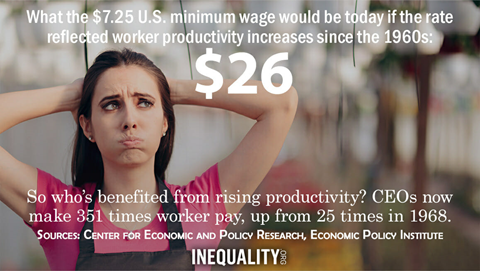 